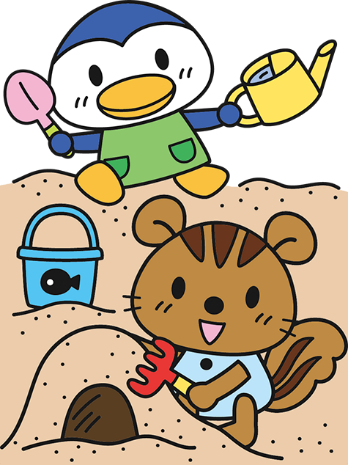 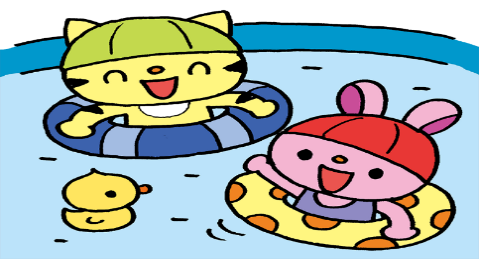 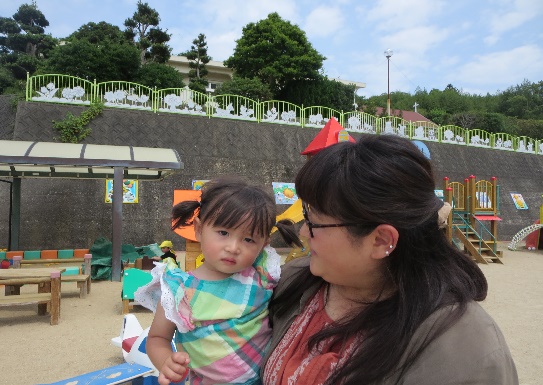 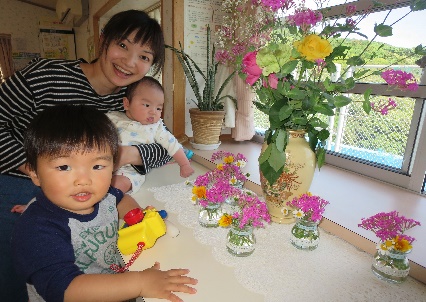 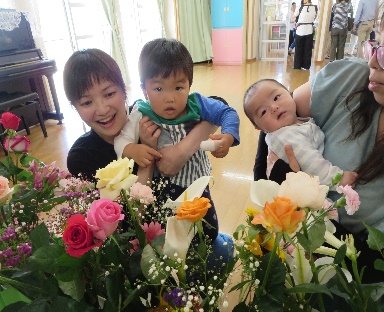 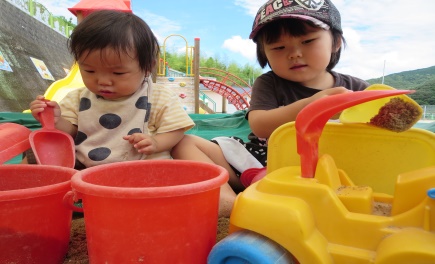 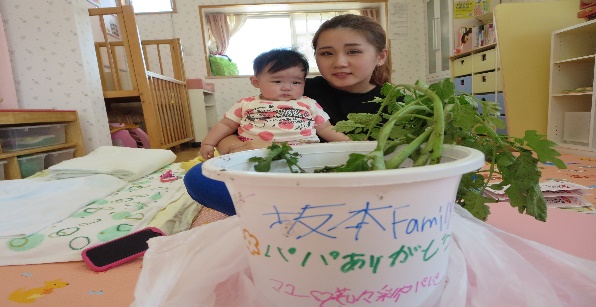 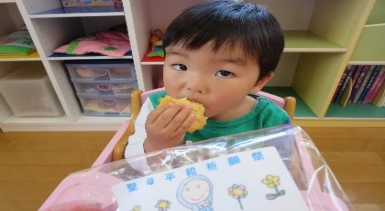 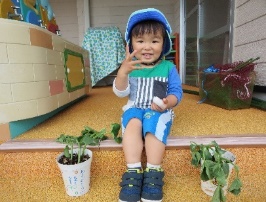 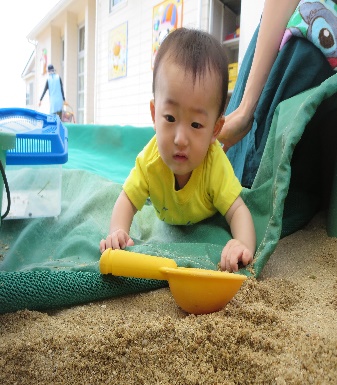 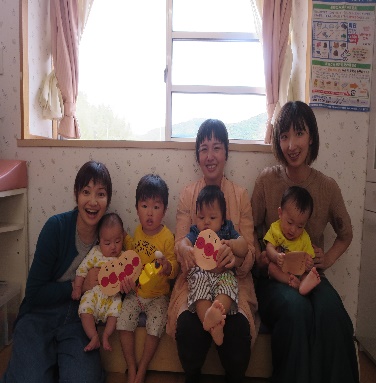 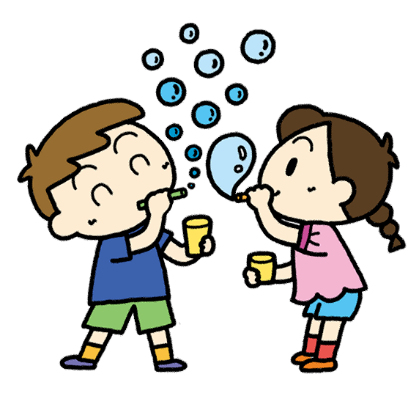 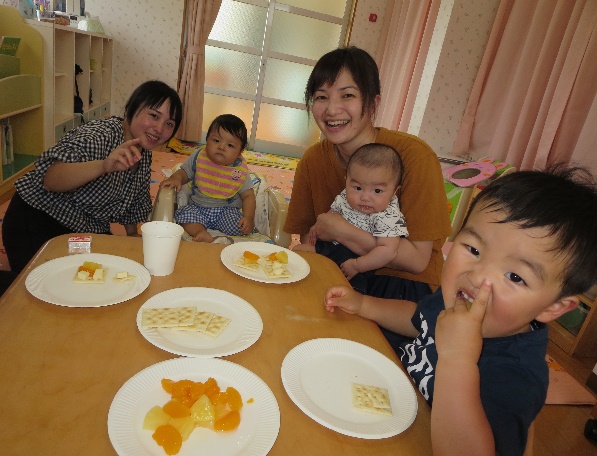 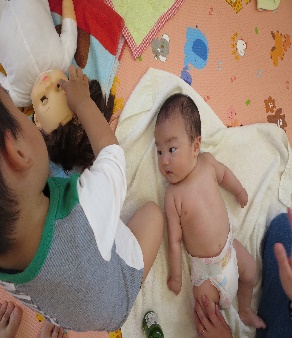 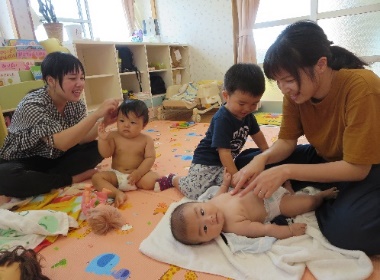 ７月　　　　　　　７月　　　　　　　７月　　　　　　　７月　　　　　　　７月　　　　　　　７月　　　　　　　７月　　　　　　　日月火水木金土土１２３・七夕の集い・クッキング（七夕そうめん）４５６６７８９１０・ふれあい遊び・身体測定（育児相談）１１１２１３１３１４１５１６１７・ふれあい遊び・身体測定（育児相談）１８１９２０２０２１２２２３２４・ベビーマッサージ・プール開き（スイカ割り）２５２６２７２７２８２９水遊び３０３１